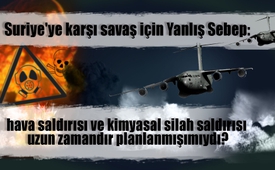 Suriye'ye karşı savaş için Yanlış Sebep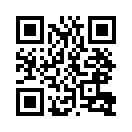 Suriye'ye karşı savaş için Yanlış Sebep:
 hava saldırısı ve kimyasal silah saldırısı 
uzun zamandır planlanmışımıydı?


Almanya cumhurbaşkanı Angela Merkel (CDU) kimyasal bombalardan dolayı Suriyelilerin yaşadığı acı olaylarda Suriye Cumhurbaşkanı Başar Al-Esat'ı sorumlu kıldı.Almanya cumhurbaşkanı Angela Merkel (CDU) kimyasal bombalardan dolayı Suriyelilerin yaşadığı acı olaylarda Suriye Cumhurbaşkanı Başar Al-Esat'ı sorumlu kıldı. 
Merkel ve  Fransa Cumhurbaşkanı François Hollande cuma günü Berlin şehrinde aynı sözleri kullanarak, Suriye de olan biten gelişmelerin tüm sorumlusu olarak Cumhurbaşkanı Başar al-Esat'ı bildirdiler.
Ve geçen ki İtalya'da G7 Dışişleri Bakanları nın görüşmesinde aynı görüş dile getirildi.
Türk Adalet bakanı Bekir Bozdağ kimyasal silah kullanıldığı iddialarına yönelik Suriye Cumhurbaşkanı Esat'a suçlayarak iletimde bulundu.

 Referans olarak Dünya Sağlık Örgütü (WHO) tarafından yapılan otopsiye rağmen, Dünya Sağlık Örgütünün sözcüsü Tarik Jasarevic organizasyonun otopsiye müdahil olmadığını Almanya kanalı &quot;RT Deutsch&quot;e itiraf etti. Tarik Jasarevic Kurulumumuz bu otopsiye katılmadığı için  &quot;Biz otopsi sonuçlarını teyit edemeyiz,&quot; dedi. 
Kimyasal Silahların Yasaklanması Örgütü (OPCW)otopsilerin ve sonuçların belli olmadığı sürece erken neticede bulunmaya dikkat etmeliyiz dedi.

 

Batılı devletlerin başkanları yalnızca Esat'ın suçlu olduğunu  düşünüyorlar, ama aynı anda ortaya gelen olayların açıklanması gerek olduğunu söylüyorlar. 

KlaTV haberlerimiz,Suriye ile ilgili programların aşırı tutarsızlıklarını ortaya koymuştu: &quot;Muhtemelen olduğu iddia edilen zehirli gaz saldırısı dünya politikacılarını ve gazetecileri arenaya davet etmekte&quot; (www.kla.tv/10245) &quot;Suriye;  Mutlaka - Amerikan hükümetinin savaşa kışkırtıcı amacı için yapılan gaz bombası saldırısı.&quot; (www.kla.tv/10258)

Gazeteci Zlatko Percinic  anonymousnews platformuna bir başka önemli ipucu hakkında eklemde bulundu:
&quot; Khan Sheikhoun üzerine atılan zehirli gaz bomba vakası nadiren olduğu kadar çabuk analiz edilmiştir.
 El Kaide ye yakın kaynaklar zaten bölgede kimyasal silahlarla bir saldırı olacağını saatler önce biliyordu.
 sosyal ağlarda, &quot;Batı yanlısı isyancılar&quot; olayların sonucunu aktarırken, ardından nasıl geniş batı medyaların kampanyalarının gelişeceğini açıkladı. 

&quot;[Http://www.anonymousnews.ru/2017/04/08/syrien-chemiewaffenluege-ist-politisch-und-medial-inszeniert-und-dient-dem-westen-als-kriegsgrund/]

Tahminimize göre, olay alanında bulunan oyunlar, siyasi, medyatik  ve tüm oyuncularla savaş kışkırtıcıları tarafından yapılması istenen bir gösteridir. 

Aşağıdaki endeksler bunu teyit ediyor:

Suriye nin &quot; Homs &quot; şehrinde bulunan Suriye hava kuvvetleri kampına karşı yapılan Amerikan hava saldırısı hakkında, Rusya Savunma Bakanlığı sözcüsü İgor Konaschenkov basın toplantısında ortaya gelen zehirli füze saldırısı nın olaylardan çok önce planlanmış olduğunu ileri koydu. 
Böyle bir saldırı için hazırlık olarak orada bilgi, planı toplamak ve hava saldırıları hazırlamak için önlemleri alarak büyük bir kombinasyon oluşturup, füzeleri etkili bir vaziyete getirmek gerek dedi.
Sonuçta, tam 59 adet füze atıldı, her biri bir buçuk milyon dolar değerinde olmuşken,hepsi 90 milyon ediyor.


Konaschenkov a göre, tüm uzmanlar için açık bir durum, Khan Sheikhoun  şehrinin üzerine yapılan saldırı kararı, uzun zaman önce Washington'da alınmıştır. 
Dolayısıyla her şey, sahte cephe olarak hizmet etmiştir.&quot;

izleyiciler öylesine abartıcı sahte iddia edilen kanıtlardan dolayı savaşa giriş nedeni olmaması için daha iyi düşünmesi ve dinlemesi arzu edilir.hm'danKaynaklar:Kaynaklar;
http://www.anonymousnews.ru/2017/04/08/syrien-chemiewaffenluege-ist-politisch-und-medial-inszeniert-und-dient-dem-westen-als-kriegsgrund/
https://deutsch.rt.com/der-nahe-osten/48880-russisches-verteidigungsministerium-angriff-usa-geplant/
https://deutsch.rt.com/der-nahe-osten/48870-rt-deutsch-exklusiv-who-giftgas-t%C3%BCrkei/
https://deutsch.rt.com/der-nahe-osten/48902-exklusiv-usa-planen-umfassende-militarische/
https://deutsch.rt.com/international/48898-us-angriff-auf-syrischen-luftwaffenstuetzpunkt-nuetzt-dem-islamischen-staat/
https://deutsch.rt.com/inland/48861-jetzt-droht-weltkrieg-so-reagiertBu da ilginizi çekebilir:---Kla.TV – Hür ve alternatif Haberer... – Bağımsız – Sansürsüz...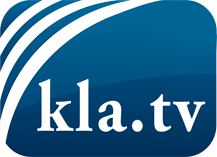 medyalaın saklamaması gerekenler ...Halktan halk için ve genelde duyulmayan şeyler...de düzenli bilgiler www.kla.tv/trBizimle kalmaya değer!E-posta bültenimize buradan ücretsiz abonelik: www.kla.tv/abo-enGüvenlik uyarısı:Olaylara karşı yankılar ne yazık ki giderek daha fazla sansürleniyor ve bastırılıyor. Kendimizi Ana medyaların çıkarlarına ve ideolojilerine göre yönlendirmediğimiz sürece, her zaman Kla.TV'yi engellemek veya bastırmak için bahanelerin bulunacağını beklemeliyiz.Bu yüzden, bugünden itibaren internetten ağa bağlanın!
Buraya Tıkla: www.kla.tv/vernetzung&lang=trLisans:    Nitelikli Creative Commons lisans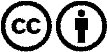 Malzememizi atıfta bulunarak dağıtmamıza ve kullanmamıza izin verilir! Bununla birlikte, materyal bağlam dışında kullanılamaz. Bununla birlikte, Radyo ve Televizyon vergileriyle finanse edilen kurumlar için buna sadece anlaşmamızla izin verilmektedir. İhlaller davaya yol açabilir.